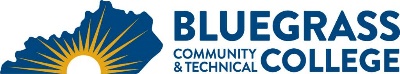 Program Coordinator: Robert Chirwa		E-mail: robert.chirwa@kctcs.edu		Phone: 859-246-6298Program Website: https://bluegrass.kctcs.edu/education-training/program-finder/computer-information-technology.aspx Student Name:		Student ID: Students must meet college readiness benchmarks as identified by the Council on Postsecondary Education or remedy the identified skill deficiencies. Graduation Requirements:Advisor Name__________________________________         Advisor Contact	________________________________Certificate Requirements:First SemesterCreditHoursTermGradePrerequisitesNotesCIT 105 Introduction to Computers 3Should be taken first semesterCIT 120 Computational Thinking3Coreq:  MAT 126 or higherShould be taken first semesterENG 101 Writing I3Heritage or Humanities course3Should be taken first semesterMAT 126 Technical Algebra and Trigonometry or higher level Quantitative Literacy course3MAT 150 recommendedTotal Semester Credit Hours15Second SemesterCr. Hrs.TermGradePrerequisitesNotesCIT 111 Computer Hardware and Software4CIT 105CIT 150 Internet Technologies or CIT 155 Web Page Development or CIT 157 Web Site Design & Production3CIT 105Select 1 of CIT 150, CIT 155 and CIT 157CIT 160 Introduction to Networking Concepts or     CIT 161 Introduction to Networks4Coreq: CIT 111CIT 170 Database Design Fundamentals3CIT 105 and (MAT 126 or MAT 085 or higher)Approved Level I Programming Language3Total Semester Credit Hours17Third SemesterCr. Hrs.TermGradePrerequisitesNotesCIT 150 Internet Technologies or CIT 155 Web Page Development or CIT 157 Web Site Design & Production3CIT 105Select 1 of CIT 150, 155 and 157 not taken in 2nd semesterCIT 180 Security Fundamentals3CIT 160 or CIT 161Sequence Course 13See list on backSequence Course 23See list on backSequence Course 33See list on backTotal Semester Credit Hours15Fourth SemesterCr. Hrs.TermGradePrerequisitesNotesCIT 257 Applied Internet Technologies OR            CIT 258 Internet Technologies Seminar3CIT 253CIT 293 CIT Employability Skills1Sophomore standingSequence Course 43See list on backNatural Sciences course3Social and Behavioral Sciences course3Total Semester Credit Hours13Total Degree Credit Hours6025% or more of Total Degree Credit Hours must be earned at BCTCCumulative GPA must be 2.0 or higherAdditional InformationA grade of C or higher is required in each CIT, CS, IMD and INF course used to fulfill degree requirements.Approved Level I Programming Language Courses(must be different from Sequence Courses)Approved Level I Programming Language Courses(must be different from Sequence Courses)Approved Level I Programming Language Courses(must be different from Sequence Courses)Approved Level I Programming Language Courses(must be different from Sequence Courses)CourseCr. Hrs.PrerequisitesNotesINF 120 Elementary Programming3CIT 140 JavaScript I3CIT 120 and either CIT 150 or CIT 155Spring onlyCIT 143 C# I3CIT 120CIT 144 Python I3CIT 120CIT 148 Visual Basic I3CIT 120Fall onlyCIT 149 Java I3CIT 120CIT 171 SQL I3CIT 120 and CIT 170Fall onlyCS 115 Introduction to Computer Programming3SEQUENCE COURSESSEQUENCE COURSESSEQUENCE COURSESSEQUENCE COURSESWeb Programming SequenceWeb Programming SequenceWeb Administration SequenceWeb Administration Sequence3rd SemesterPrerequisites3rd SemesterPrerequisitesCIT 171 SQL ICIT 120 or 170CIT 219 Internet ProtocolsCIT 160 or 161CIT 253 Data Driven Web Pages: (Topic)CIT 150 or 155 or 157 and CIT 170CIT 217 UNIX/Linux AdministrationCIT 111 and CIT 160 or 161Approved Level I Web Programming LanguageSee List aboveCIT 218 UNIX/Linux Net InfrastructureCIT 2174th SemesterPrerequisites4th SemesterPrerequisitesApproved Level II Web Programming Language CourseSee List belowCIT 255 Web Server AdministrationCIT 150 or 155 or 157 and CIT 219Approved Level I Web Programming Language CoursesApproved Level I Web Programming Language CoursesApproved Level I Web Programming Language CoursesApproved Level I Web Programming Language CoursesCourseCr. Hrs.PrerequisitesNotesCIT 141 PHP I 3CIT 120CIT 144 Python I3CIT 120CIT 148 Visual Basic I3CIT 120Fall onlyCIT 149 Java I3CIT 120Approved Level II Web Programming Language CoursesApproved Level II Web Programming Language CoursesApproved Level II Web Programming Language CoursesApproved Level II Web Programming Language CoursesCourseCr. Hrs.PrerequisitesNotesCIT 241 PHP II 3CIT 141CIT 244 Python II3CIT 144CIT 248 Visual Basic II3CIT 148CIT 249 Java II3CIT 149Embedded CredentialsEmbedded CredentialsEmbedded CredentialsEmbedded CredentialsEmbedded CredentialsCredentialTitleRequirementsTotal Cr. Hrs.CertificateA+ PrepCIT 1114CertificateCIT FundamentalsCIT 105, CIT 111, CIT 120, CIT 160 or CIT 161, CIT 170, CIT 180, Approved Level I Programming Language23CertificateComputer Tech BasicCIT 105, CIT 111, CIT 160 or CIT 16111CertificateComputer TechnicianCIT 105, CIT 111, CIT 160 or CIT 161, CIT 180 14CertificateSecurity+ PrepCIT 180325% or more of Total Certificate Credit Hours must be earned at BCTCGrade of C or higher in each course required for certificate